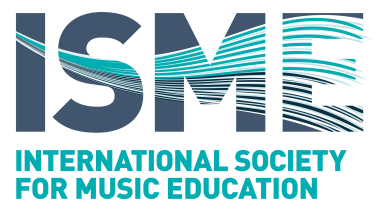 ISME Nomination Form 2018-2020Anyone wishing to stand for election will need to provide the following:This nomination form signed by the candidate and the person nominating (both must be current ISME Individual Members)A short biographical statement in English (suitable for publication on the ISME website)  identifying the nominee’s professional employment history and involvement with ISME (specifically including  service to ISME) and other major music education associations. Maximum of 250 words for President Elect; 150 words for Member at Large. An abbreviated curriculum vitae in English of no more than 500 words identifying, at a minimum, key professional employment history, ISME membership history, involvement with ISME (specifically including service to ISME), and with other professional associations. Additional items, such as selected scholarly/creative achievements may be submitted as word count permits.A personal statement in English of how the nominee would serve ISME (suitable for publication on the ISME website). Maximum of 250 words for President Elect; 150 words for Member at Large. A recent portrait-style photograph (suitable for publication on the ISME website).These materials must be received electronically by 15 January 2018. Send to isme@isme.org Please use “2018 NOMINATION” as the subject of the e-mail.Part I. Nomination 2018-2020:I, the undersigned, nominate _________________________________________  	(print name of nominee) for the ofﬁce of (check one) (    ) President-Elect(    ) Member-At-Large of the Board of DirectorsI certify that I am a member of ISME and have paid my dues for the current biennium. Member making the nomination: (Please print) __________________________________Member since:  	  Email address registered with ISME:   	Signature	                                                                                 Date:   	Part II. Agreement of Nominee:I, the undersigned, agree to stand for elections to the ofﬁce indicated above, and, if elected, to serve as prescribed in the Constitutions and By-Laws of ISME. I confirm that:I have been an Individual Member of ISME continuously for at least four years before the date of this nomination and, if elected, agree to maintain my membership during the complete term for which I may be elected;I have a record of service to ISMEI acknowledge my responsibilities to the Board of ISME and the Society membership There are no known conflicts of interest between my working/life arrangements and the work/interests of ISME , otherwise,  I attach a statement acknowledging any potential conflict(s) of interest;  There are no known serious issues in my personal and professional history that might adversely affect the work and reputation of ISME, otherwise I attach a statement declaring any potential issue(s); I understand that ISME does not normally provide funds for travel to meetings in the conferenceYear; I commit to attending the Saturday July 21st Board meeting immediately after the Conference in 2018 at my own expense, should I be elected, and I will not reserve travel out of Baku that would prevent me from being present in meetings until 5 p.m. on July 21; I commit to attending Board meetings in 2019 and 2020 in Helsinki; andI commit to responding to on-line communications throughout the biennium and to engaging in on-line discussions and voting procedures. 
Attached is a copy of my bio, abbreviated curriculum vitae; personal statement and a photograph.Nominee’s Name: (Please print) _______________________________________   	Member since: Complete Mailing Address:Email:Signature                                                                          Date